Date20/07/2021Assessed by:T.HarrisPosition:Covid-19 OfficerRA NumberV7Review Date:17/08/2021Who Might be HarmedOfficersPlayersVolunteersCoachesOthers✓✓✓✓✓ (All visitors to The TerraPura Ground)                       PPE (insert ✓)                       PPE (insert ✓)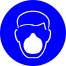 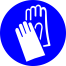 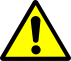 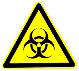 Face Masks (Optional)Face Shield/Visors (Optional)Hand sanitiser/soapDisinfectantUnclean surfaces within the ground, leading to possible spread of Covid-19Unclean surfaces within the ground, leading to possible spread of Covid-19Equipment RequiredDisinfectant/Sanitising equipment to ensure regular cleaning of the groundSoap and sanitisers for the toiletsPPE for club staff (to be provided by staff themselves if they wish to wear it)Covid-19 Related signage (warning signs, distancing signs etc) ActivityTask Specific Hazards(s)ProbabilityRatingProbabilitySeverityRatingProbabilitySeverityRatingCommunicationInfection risk of Covid-19B3HighThe Club will follow all the guidelines issued by the Government, The Isthmian League and The FA for the return of football.An email will be sent to all Players / Coaches / Volunteers giving instructions / information on the clubs match day procedures and this will be provided to any visiting teams and Match Officials prior to arrival.C2ModerateActivityTask Specific Hazards(s)ProbabilityRatingProbabilitySeverityRatingProbabilitySeverityRatingAccess ControlInfection risk of Covid-19B3HighIn line with government and FA guidelines there is no capacity limit for the ground linked to Covid-19 (normal ground capacity will apply).Those visiting will still be reminded to not attend if they have any symptoms of Covid-19 but the club will no longer make any temperature checks.Spectators will be encouraged to use online ticketing to reduce any possible issues with crowding.Face coverings are not mandatory in any part of the ground but can be worn by those visiting if they wish to wear them.There is no limit in how many people can be in a changing room but use should be minimised if possible in line with FA guidance.Those who have been instructed to, or contacted by NHS test and trace, to self-isolate should isolate for the designated time and should not attend the ground. (From August 16th this will change in line with government guidelines surrounding those who are double vaccinated no longer needing to isolate.Club first team players/staff along with key club personnel are to take a Lateral Flow Test prior to attending the ground. Other staff aren’t required to take one but it will be encouraged. Should a positive test be shown, it should be reported to the NHS immediately and the person should NOT attend the ground.Should someone at the club test positive, there is no need for those who have been in close contact with them to isolate unless they are contacted by NHS test and trace, show Covid symptoms or test positive themselves, however it would be advised that Lateral Flow Tests are conducted by all those who would have been near them at some stage to prevent an outbreak occurring.C2ModerateActivityTask Specific Hazards(s)ProbabilityRatingProbabilitySeverityRatingProbabilitySeverityRatingH & S Arrangements and First AidInfection risk of Covid-19B3HighMedical and PPE provision will be available at the ground to follow The FA PPE level requirements for First Aid.Regular cleaning in the ground will take place as usual.Signage regarding handwashing and social distancing is displayed.Handwash, sanitiser and disinfectant will be available.A quarantine room has been allocated which has direct access to the outdoors and first aid including wipes, gel and sanitiser. Emergency evacuation procedures have been reviewed alongside the fire risk assessment.The quarantine room will be the current first aid room, should it be used it would need to be fully disinfected.D2LowActivityTask Specific Hazards(s)ProbabilityRatingProbabilitySeverityRatingProbabilitySeverityRatingBreak times /half timeInfection risk of Covid-19A3ExtremePlayers will be asked to bring their own named water bottles, hand sanitiser and sun cream for their training or match session which are to be used during, before and after any break.There is no limit in how many people can be in a changing room but use should be minimised if possible in line with FA guidance.C2ModerateActivityTask Specific Hazards(s)ProbabilityRatingProbabilitySeverityRatingProbabilitySeverityRatingToiletsInfection risk of Covid-19B3HighToilets will be regularly cleaned in line with usual club cleaning.Toilets will be checked regularly to ensure that supply of hand wash/sanitiser is regularly available.D2LowActivityTask Specific Hazards(s)ProbabilityRatingProbabilitySeverityRatingProbabilitySeverityRatingSpectator stands and terracing Infection risk of Covid-19A4ExtremeThere is no capacity limit at The TerraPura Ground linked to Covid-19 (usual capacity will apply).Face coverings are not mandatory but can be worn should someone wish to wear one.Whilst there are no social distancing guidelines, those visiting will be advised to spread out if possible to maximise space.C2ModerateActivityTask Specific Hazards(s)ProbabilityRatingProbabilitySeverityRatingProbabilitySeverityRatingCompetitive match play and trainingInfection risk of Covid-19B3HighPlayers and coaches to be advised of club processes and procedures surrounding COVID-19 prior to fixtures played at the ground.Players and coaches are still to be advised to have their own water bottles and not share.Usual practices to ensure good hygiene should still be followed.“Normal” match processes will apply with no restrictions.C2ModerateActivityTask Specific Hazards(s)ProbabilitySeverityRatingProbabilitySeverityRatingProbabilitySeverityRatingChanging rooms / showersInfection risk of Covid-19A4ExtremeThere is no limit in how many people can be in a changing room but use should be minimised if possible in line with FA guidance.Changing rooms and showers will be cleaned after every game.B3ModerateActivityTask Specific Hazards(s)ProbabilitySeverityRatingProbabilitySeverityRatingProbabilitySeverityRatingTravelling, car parking and external areas outside the football groundInfection risk of Covid-19C2ModerateAll participants will be reminded of the need to comply with the latest Government legislation for travelling to and from matches.Those using public transport to attend should follow the guidance provided by the transport operator.D1LowActivityTask Specific Hazards(s)ProbabilitySeverityRatingProbabilitySeverityRatingProbabilitySeverityRatingStorerooms and Club HouseInfection risk of Covid 19A3ExtremeThe clubhouse will operate as normal with no restrictions on entry/exit and no limit on capacity.Face coverings are no longer mandatory for both visitors or staff but can be worn if chosen.The clubhouse should continue to be cleaned regularly.C2ModerateRISK MATRIXRISK MATRIXSeveritySeveritySeveritySeveritySeverityRISK MATRIXRISK MATRIX1: Insignificant2: Minor3: Moderate4: Major5: CatastrophicLikelihoodA: CERTAIN(> 90%)ModerateHighEXTREMEEXTREMEEXTREMELikelihoodB: LIKELY(50 to 90%)ModerateModerateHighEXTREMEEXTREMELikelihoodC: POSSIBLE(20 to 49%)LowModerateHighEXTREMEEXTREMELikelihoodD: UNLIKELY(5 to 19%)LowLowModerateHighEXTREMELikelihoodE: RARE(<5%)LowLowModerateModerateHigh